Pteridofitas: Son las plantas de tamaño pequeños que no tienen flor ni frutos sus principales características son:Presentan raíz tallo y hojas.Se reproducen por esporas.Ejemplo: Helechos.	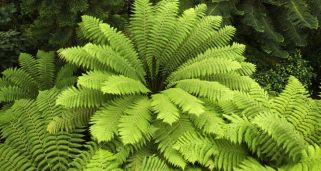 